1.Aşağıdaki altı çizili deyimlerden hangisi “görmezlikten gelmek, hoş görmek, bağışlamak” anlamına gelir?A)Kılı kırk yarmak her zaman olumlu sonuçlar verir mi?B)Hatalara göz yummak, daha büyük hatalara yol açar.C)Onun da kulağını bükmek istiyor musunuz?D)Bir işi bitirmeden başka bir işe el atmak çalışanları çok rahatsız eder. 2. "Her sorun mutlaka ardından yeni sorunlar getirebilir." Bu cümledeki anlatım bozukluğunun nedeni aşağıdakilerden hangisidir?A) Gereksiz sözcük kullanılmasıB) Tamlama yanlışlığıC) Sözcüğün yanlış anlamda kullanılmasıD) Anlamca çelişen sözcüklerin kullanılması      Eskişehir’in lületaşı çok ünlüdür. Lületaşı, gözenekli yapıda olan ve kolay işlenebilen bir kayaç çeşididir. Eski zamanlardan bu yana takı ve süs eşyası yapımında kullanılır. Eskişehir’de dünyaca ünlü lületaşı madenleri vardır. Ayrıca kentteki Lületaşı Müzesi’nde lületaşından yapılmış birbirinden ilginç eserler sergilenir.                           3.Bu parçada lületaşıyla ilgili aşağıdakilerden hangisine değinilmemiştir?Eskişehir’de çok ünlü olduğunaTakı ve süs eşyası yapımında kullanıldığınaEskişehir’den başka yerde bulunmadığınaGözenekli ve kolay işlenebilen bir yapıda olduğuna4.Aşağıdaki cümlelerin hangisinde bir anlatım bozukluğu vardır?
A) Dışarı işleriyle ben, evdeki işlerle karım meşgul olur.
B) Yergilerimizde olduğu gibi övgülerimizde de ölçülü olmalıyız. 
C) Susuyorlar; dut yemiş bülbül gibi susuyorlar. 
D) Türkçe, kökeni dünya dilleri içinde en eski devirlere dayanan dillerden biridir.  5.Aşağıdaki cümlelerden hangisinde zaman kavramı vurgulanmıştır?A) Önümüzdeki hafta sizi Bursa’da  bekleyeceğiz.B) Dolma kalemi kardeşine hediye etmiş.C) Büyükbabam, her akşam erkenden uyur.D) Kütüphaneden aldığım kitabı ablama verdim.a-  Dilenci bir olsa şekerle beslenir.b-  Gülü seven dikenine katlanır.c-  Kedinin boynuna ciğer asılmaz.d-  Denize düşen yılana  sarılır.6.Yukarıdaki atasözlerinden hangilerinin yüklemi edilgen çatılıdır?A) a - c                                                 B) b– cC) a - d                                                 D) b – d  7.Aşağıdaki cümlelerden hangisinin öge dizilişi “özne,belirtili nesne, yüklem” şeklindedir?  A)Hasta adam  yıllardır görmediği çocuklarını özlemişti.B)Yapılan çalışmalar olumlu sonuçlar vermeye başlamıştı.C)Her hafta ailesini görmek için zaman ayırıyor.D)Evdeki tüm kitapları toplayıp bir kenara kaldırmış. https://www.sorubak.com   1- Koşu başlamadan yerlerinizi alın.2-Disiplinli çalışan insanlar başarılı olur.3-Çocuklar bahçede oynamak için izin istediler.4-Yapacak işim olmalı, yoksa sıkılırım.8-Yukarıdaki numaralanmış cümlelerin hangilerinde aynı türden fiilimsi kullanılmıştır?A) 1 ve 2	     			B) 1 ve 3         C) 2 ve 4	 			D) 3 ve 49- Aşağıdaki cümlelerin hangisinde “kara” sözcüğü gerçek anlamının dışında kullanılmıştır?   A)  Kara gözleri herkes büyülüyordu.   B)  O kazadan sonra, kara günler birbirini kovaladı.   C)   Kara bulutlar insanın canını sıkıyor.   D)  Yeryüzünde karalar, denizlere oranla daha azdır.10.Aşağıdaki cümlelerin hangisi “ Uzaktan davulun sesi hoş gelir.” atasözünün anlamıyla doğrudan ilgili değildir?Bir işin içine girdiğimizde, o işin ne derece zor olduğunu anlarız.Dışarıdan baktığımızda bir iş, bize çok kolay ve zevkli gelebilir.Bir işin ne gibi zorlukları olduğunu o işe yaklaşmadan anlayamayız?Bize zararı dokunacak bir işe bile bile girişmek akılsızlıktır.11-“Elde edilen kitapları dört arkadaş, nöbetleşe okudular” cümlesinin yüklemi için aşağıdakilerden hangisi söylenebilir?A) etken-geçişsiz                     B) dönüşlü-geçişliC) etken-geçişli                       D) edilgen-geçişsiz( I ) Güneş doğmak üzere, henüz orman serin ve karanlık. ( 2 ) Tan yerinden, gittikçe büyüyen bir ışık demeti fışkırıyor. ( 3 ) Gece, siyah eteklerini acele acele toplayıp tepelerden vadilere doğru çekiliyor. ( 4 ) Ağaçlar, gece boyunca kendilerini saran karanlık düşüncelerinden ve ürpertili hüzünlerinden yavaş yavaş sıyrılıyor. ( 5 ) Güneşin ilk ışıkları ormanın yeşil çatısını bir ok gibi delerek toprağa saplanıyor.12-Parçanın hangi cümlelerinde kişileştirme yapılmıştır?A) 1-2         B) 2-3          C) 3-4         D) 4-5Sabah ince bir tülü andırıyor. Öteden,  adalardan serin, diriltici bir rüzgâr esiyor. Şehrin orta yerinde bir horoz sesi duyuluyor. Rüzgâr, ıhlamur kokularını ince ince dağıtıyor. Çocuklar, anneler uyuyor. Uyku eşitliyor insanları. Sabahyıldızı; uykulara ıhlamur kokularına aldırmadan hür parlaklığını koruyor.13-Paragrafın anlatımında aşağıdaki duyuların hangisinden yararlanılmamıştır? A)  Dokunma              	  B) KoklamaC)  İşitme                   		  D) TatmaAz gelişmiş milletlerin geri kalma sebepleri incelendiğinde, görülür. Gelişmiş milletlerin gücü ekonomi, endüstri ve ticaretteki başarılarından çok eğitilmiş, vasıflı iş gücünden ileri gelir. Çünkü maddi güçler bir gün kaybedilebilir. Onun için bir ulusun yaptığı en iyi yatırım eğitime yaptığı yatırımdır.14-Böyle düşünen bir yazara göre bir              milletin gelişmesi aşağıdakilerden hangisine bağlıdır?A)Gelişmiş milletlerle iyi ilişkiler kurulmasınaB) Ticarette yeni atılımlar yapılmasınaC) Ekonomik alanda reformlaraD) Eğitim seviyesinin yükseltilmesineÇamaşırcı bir kadının kızı, okumak için benden kitap isteyince hoşuna gider diye düşünerek ona Orhan Kemal’in “Çamaşırcının Kızı” adlı öykü kitabını verdim. Ertesi sabah yanıma gelip kitabı bana uzatınca “Ne o, hemen getirdin kitabı, beğenmedin mi yoksa?” dedim. Kız, gözlerimin içine bakarak “- - - -” dedi ve ekledi: “Ben okuduğum her kitapta yeni bir
dünyayla tanışmak istiyorum.”
15. Bu metinde boş bırakılan yere düşüncenin akışına göre aşağıdakilerden hangisi getirilmelidir?
A) Önce yazarını tanımalıyım.
B) Ben bunları biliyorum zaten.
C) Bana sıkıntılarımı hatırlatıyor.
D) O kadar akıcıydı ki bir çırpıda bitirdim16.Aşağıdaki cümlelerin hangisinde noktalama ve yazım yanlışı yoktur?

A) Bir takım meyvelerin sadece Güney Afrika’da yetiştiği doğru mudur?
B) Birtakım meyvelerin sadece Güney Afrikada yetiştiği doğru mudur?
C) Birtakım meyvelerin sadece Güney Afrika’da yetiştiği doğru mudur?
D) Birtakım meyvelerin sadece Güney Afrika’da yetiştiği doğrumudur?17.Aşağıdaki cümlelerden hangisinde anlatım bozukluğunun nedeni yanlış verilmiştir?A)Herkes onu seviyor, ona toz kondurmu-yordu.(Özne-yüklem uyumsuzluğu)B)Akşamleyin çok durakta beklediği için üşümüştü.(Sözcüğün yanlış yerde kullanılması)C)Şüphesiz o da babası gibi yetenekli bir insandı sanırım. (Nesne eksikliği)D)Bahçenin bir bölümüne maydanoz diktim. (Yanlış sözcük kullanımı)18.“Güneş artık eskisi gibi ısıtmıyor bu dünyayı.” cümlesinin özellikleri hangisinde doğru verilmiştir?A)Kurallı – olumsuz – fiil-Fiilimsi BulunanB)Devrik – olumlu – fiil-Tek YüklemliC)Devrik – olumsuz – fiil-Tek YüklemliD)Kurallı – olumsuz – isim-Birden Çok YüklemliTelevizyon, çocukların ruh sağlığı gelişiminde onarılmaz izler bırakabilir.19.Yukarıdaki cümlede virgül hangi görevde kullanılmıştır?A) Eş görevli sözcükleri arasına konur.B) Sıralı cümleleri ayırmak için kullanılır.C)  Tırnak içinde olan alıntı cümlelerden sonra konur.D) Yükleme uzak düşmüş özneden sonra konur.20.Aşağıdaki kelimelerin anlamlarını karşısına yazınız  ve bir cümlede kullanınız.Müjde:Mülkiyet:https://www.sorubak.com YEDEK SORU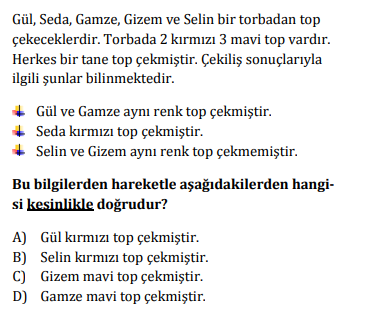 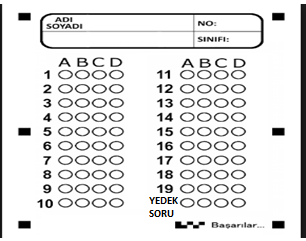 B GRUBU :1-B2-D3-C4-A5-C6-A7-A8-C9-B10-D11-C12-C13-D14-D15-B16-C17-C18-C19-DYEDEK S.-DBGRUBU